Wayne County Protective Agency d/b/a Fair HavenWayne County Protective Agency d/b/a Fair HavenWayne County Protective Agency d/b/a Fair HavenWayne County Protective Agency d/b/a Fair HavenWayne County Protective Agency d/b/a Fair HavenWayne County Protective Agency d/b/a Fair HavenWayne County Protective Agency d/b/a Fair HavenWayne County Protective Agency d/b/a Fair HavenFair Haven HappeningsFair Haven HappeningsFair Haven HappeningsFair Haven HappeningsFair Haven HappeningsFair Haven HappeningsFair Haven HappeningsFair Haven HappeningsFair Haven HappeningsFair Haven HappeningsFebruary 202 EDITION  February 202 EDITION  February 202 EDITION  February 202 EDITION  February 202 EDITION  February 202 EDITION  (912) 588-9999 | fteston@fairhavenjesup.org | fairhavenjesup.org(912) 588-9999 | fteston@fairhavenjesup.org | fairhavenjesup.org(912) 588-9999 | fteston@fairhavenjesup.org | fairhavenjesup.org(912) 588-9999 | fteston@fairhavenjesup.org | fairhavenjesup.org(912) 588-9999 | fteston@fairhavenjesup.org | fairhavenjesup.org(912) 588-9999 | fteston@fairhavenjesup.org | fairhavenjesup.orgWELCOME!We hope you and your families had a wonderful holiday season. Now that the hustle and bustle of the holiday festivities are over – we wanted to provide a recap of our busiest season, how our community continued to bless our organization, staff, and clientele, along with keeping you updated on all of the upcoming events. Thank you!Wayne County Protective Agency, better known as Fair Haven, is a 501(c)3 non-profit located in Southeast, rural Georgia. 	Fair Haven provides a safe place for women and children who are victims of domestic violence in Wayne, Appling, and Jeff Davis counties. Fair Haven staff members assist victims and their children with services, options, and opportunities as they learn how to successfully survive domestic violence.  The organization is divided into 3 locations: Fair Haven Women’s Shelter, Fair Haven Community Resource Center, and Fair Haven Market. If you would like to know more about the programs, services offered, or a location, please contact our Community Awareness Coordinator at (912) 559-9290. WELCOME!We hope you and your families had a wonderful holiday season. Now that the hustle and bustle of the holiday festivities are over – we wanted to provide a recap of our busiest season, how our community continued to bless our organization, staff, and clientele, along with keeping you updated on all of the upcoming events. Thank you!Wayne County Protective Agency, better known as Fair Haven, is a 501(c)3 non-profit located in Southeast, rural Georgia. 	Fair Haven provides a safe place for women and children who are victims of domestic violence in Wayne, Appling, and Jeff Davis counties. Fair Haven staff members assist victims and their children with services, options, and opportunities as they learn how to successfully survive domestic violence.  The organization is divided into 3 locations: Fair Haven Women’s Shelter, Fair Haven Community Resource Center, and Fair Haven Market. If you would like to know more about the programs, services offered, or a location, please contact our Community Awareness Coordinator at (912) 559-9290. WELCOME!We hope you and your families had a wonderful holiday season. Now that the hustle and bustle of the holiday festivities are over – we wanted to provide a recap of our busiest season, how our community continued to bless our organization, staff, and clientele, along with keeping you updated on all of the upcoming events. Thank you!Wayne County Protective Agency, better known as Fair Haven, is a 501(c)3 non-profit located in Southeast, rural Georgia. 	Fair Haven provides a safe place for women and children who are victims of domestic violence in Wayne, Appling, and Jeff Davis counties. Fair Haven staff members assist victims and their children with services, options, and opportunities as they learn how to successfully survive domestic violence.  The organization is divided into 3 locations: Fair Haven Women’s Shelter, Fair Haven Community Resource Center, and Fair Haven Market. If you would like to know more about the programs, services offered, or a location, please contact our Community Awareness Coordinator at (912) 559-9290. In a powerful proclamation, Mayor Ralph Hickox declared October as Domestic Violence Awareness Month (DVAM) in the city of Jesup. The moment occurred during the annual Remembrance Vigil on October 25, 2023. To visually amplify the cause, community members proudly wore “Crush” Domestic Violence t-shirts on this day. The community rallied together by purchasing purple bows to adorn their local businesses. In total, 65 bows were sold, transforming nearly every storefront on Cherry Street into a sea of purple solidarity. Additionally, Fair Haven Market was a hub for support, selling 51 purple ribbons to honor loved In a powerful proclamation, Mayor Ralph Hickox declared October as Domestic Violence Awareness Month (DVAM) in the city of Jesup. The moment occurred during the annual Remembrance Vigil on October 25, 2023. To visually amplify the cause, community members proudly wore “Crush” Domestic Violence t-shirts on this day. The community rallied together by purchasing purple bows to adorn their local businesses. In total, 65 bows were sold, transforming nearly every storefront on Cherry Street into a sea of purple solidarity. Additionally, Fair Haven Market was a hub for support, selling 51 purple ribbons to honor loved ones affected by domestic violence. As the month concluded on October 31, a symbolic event unfolded. The Jesup Fountain was dyed purple, a vivid representation of the community's dedication to the cause and a testament to the progress made throughout DVAM 2023. The community's collective effort, from the mayor's proclamation to the purple-drenched fountain, is an authentic reminder that unity can overcome adversity in the fight against domestic violence. Thank you to all who contributed, donated, and lent their unwavering support. ones affected by domestic violence. As the month concluded on October 31, a symbolic event unfolded. The Jesup Fountain was dyed purple, a vivid representation of the community's dedication to the cause and a testament to the progress made throughout DVAM 2023. The community's collective effort, from the mayor's proclamation to the purple-drenched fountain, is an authentic reminder that unity can overcome adversity in the fight against domestic violence. Thank you to all who contributed, donated, and lent their unwavering support. ones affected by domestic violence. As the month concluded on October 31, a symbolic event unfolded. The Jesup Fountain was dyed purple, a vivid representation of the community's dedication to the cause and a testament to the progress made throughout DVAM 2023. The community's collective effort, from the mayor's proclamation to the purple-drenched fountain, is an authentic reminder that unity can overcome adversity in the fight against domestic violence. Thank you to all who contributed, donated, and lent their unwavering support. WELCOME!We hope you and your families had a wonderful holiday season. Now that the hustle and bustle of the holiday festivities are over – we wanted to provide a recap of our busiest season, how our community continued to bless our organization, staff, and clientele, along with keeping you updated on all of the upcoming events. Thank you!Wayne County Protective Agency, better known as Fair Haven, is a 501(c)3 non-profit located in Southeast, rural Georgia. 	Fair Haven provides a safe place for women and children who are victims of domestic violence in Wayne, Appling, and Jeff Davis counties. Fair Haven staff members assist victims and their children with services, options, and opportunities as they learn how to successfully survive domestic violence.  The organization is divided into 3 locations: Fair Haven Women’s Shelter, Fair Haven Community Resource Center, and Fair Haven Market. If you would like to know more about the programs, services offered, or a location, please contact our Community Awareness Coordinator at (912) 559-9290. WELCOME!We hope you and your families had a wonderful holiday season. Now that the hustle and bustle of the holiday festivities are over – we wanted to provide a recap of our busiest season, how our community continued to bless our organization, staff, and clientele, along with keeping you updated on all of the upcoming events. Thank you!Wayne County Protective Agency, better known as Fair Haven, is a 501(c)3 non-profit located in Southeast, rural Georgia. 	Fair Haven provides a safe place for women and children who are victims of domestic violence in Wayne, Appling, and Jeff Davis counties. Fair Haven staff members assist victims and their children with services, options, and opportunities as they learn how to successfully survive domestic violence.  The organization is divided into 3 locations: Fair Haven Women’s Shelter, Fair Haven Community Resource Center, and Fair Haven Market. If you would like to know more about the programs, services offered, or a location, please contact our Community Awareness Coordinator at (912) 559-9290. WELCOME!We hope you and your families had a wonderful holiday season. Now that the hustle and bustle of the holiday festivities are over – we wanted to provide a recap of our busiest season, how our community continued to bless our organization, staff, and clientele, along with keeping you updated on all of the upcoming events. Thank you!Wayne County Protective Agency, better known as Fair Haven, is a 501(c)3 non-profit located in Southeast, rural Georgia. 	Fair Haven provides a safe place for women and children who are victims of domestic violence in Wayne, Appling, and Jeff Davis counties. Fair Haven staff members assist victims and their children with services, options, and opportunities as they learn how to successfully survive domestic violence.  The organization is divided into 3 locations: Fair Haven Women’s Shelter, Fair Haven Community Resource Center, and Fair Haven Market. If you would like to know more about the programs, services offered, or a location, please contact our Community Awareness Coordinator at (912) 559-9290. WELCOME!We hope you and your families had a wonderful holiday season. Now that the hustle and bustle of the holiday festivities are over – we wanted to provide a recap of our busiest season, how our community continued to bless our organization, staff, and clientele, along with keeping you updated on all of the upcoming events. Thank you!Wayne County Protective Agency, better known as Fair Haven, is a 501(c)3 non-profit located in Southeast, rural Georgia. 	Fair Haven provides a safe place for women and children who are victims of domestic violence in Wayne, Appling, and Jeff Davis counties. Fair Haven staff members assist victims and their children with services, options, and opportunities as they learn how to successfully survive domestic violence.  The organization is divided into 3 locations: Fair Haven Women’s Shelter, Fair Haven Community Resource Center, and Fair Haven Market. If you would like to know more about the programs, services offered, or a location, please contact our Community Awareness Coordinator at (912) 559-9290. WELCOME!We hope you and your families had a wonderful holiday season. Now that the hustle and bustle of the holiday festivities are over – we wanted to provide a recap of our busiest season, how our community continued to bless our organization, staff, and clientele, along with keeping you updated on all of the upcoming events. Thank you!Wayne County Protective Agency, better known as Fair Haven, is a 501(c)3 non-profit located in Southeast, rural Georgia. 	Fair Haven provides a safe place for women and children who are victims of domestic violence in Wayne, Appling, and Jeff Davis counties. Fair Haven staff members assist victims and their children with services, options, and opportunities as they learn how to successfully survive domestic violence.  The organization is divided into 3 locations: Fair Haven Women’s Shelter, Fair Haven Community Resource Center, and Fair Haven Market. If you would like to know more about the programs, services offered, or a location, please contact our Community Awareness Coordinator at (912) 559-9290. WELCOME!We hope you and your families had a wonderful holiday season. Now that the hustle and bustle of the holiday festivities are over – we wanted to provide a recap of our busiest season, how our community continued to bless our organization, staff, and clientele, along with keeping you updated on all of the upcoming events. Thank you!Wayne County Protective Agency, better known as Fair Haven, is a 501(c)3 non-profit located in Southeast, rural Georgia. 	Fair Haven provides a safe place for women and children who are victims of domestic violence in Wayne, Appling, and Jeff Davis counties. Fair Haven staff members assist victims and their children with services, options, and opportunities as they learn how to successfully survive domestic violence.  The organization is divided into 3 locations: Fair Haven Women’s Shelter, Fair Haven Community Resource Center, and Fair Haven Market. If you would like to know more about the programs, services offered, or a location, please contact our Community Awareness Coordinator at (912) 559-9290. Operation Santa ‘23Operation Christmas is an annual campaign that provides our clients and their children with a bit of extra holiday cheer. During the 2023 holiday season, Fair Haven, along with our community partners, served 28 families – 109 individuals by providing them with Christmas gifts and a festive meal. Thank you to all of our community partners, individuals, and businesses for impacting the lives of those facing challenges during the holiday season.Operation Santa ‘23Operation Christmas is an annual campaign that provides our clients and their children with a bit of extra holiday cheer. During the 2023 holiday season, Fair Haven, along with our community partners, served 28 families – 109 individuals by providing them with Christmas gifts and a festive meal. Thank you to all of our community partners, individuals, and businesses for impacting the lives of those facing challenges during the holiday season.angel tree partyEach year, Wayne County High School’s Future Business Leaders of America (FBLA) hosts an Angel Tree party to celebrate the holiday season with children in Fair Haven’s programs. During the event, students played games, had snacks, and made crafts with children. The club helped adopt these children for the Operation Santa program. With the assistance of the students, teachers, and advisors at WCHS, 28 children received Christmas presents. We are so appreciative of this club and school!angel tree partyEach year, Wayne County High School’s Future Business Leaders of America (FBLA) hosts an Angel Tree party to celebrate the holiday season with children in Fair Haven’s programs. During the event, students played games, had snacks, and made crafts with children. The club helped adopt these children for the Operation Santa program. With the assistance of the students, teachers, and advisors at WCHS, 28 children received Christmas presents. We are so appreciative of this club and school!angel tree partyEach year, Wayne County High School’s Future Business Leaders of America (FBLA) hosts an Angel Tree party to celebrate the holiday season with children in Fair Haven’s programs. During the event, students played games, had snacks, and made crafts with children. The club helped adopt these children for the Operation Santa program. With the assistance of the students, teachers, and advisors at WCHS, 28 children received Christmas presents. We are so appreciative of this club and school!FAIR HAVEN HAPPENINGSFAIR HAVEN HAPPENINGSFAIR HAVEN HAPPENINGSFebruary brings not just Valentine's Day but also Teen Dating Violence Awareness Month (TDVAM). Fair Haven is taking a stand with the WCHS STAND Club to raise awareness about healthy relationships among teens. TDVAM is a crucial initiative to educate, advocate, and prevent teen dating violence. Fair Haven's WCHS STAND Club has exciting plans for the month. Under the slogan "Love Like That," they are hosting initiatives, like a candy gram sale and a spirit February brings not just Valentine's Day but also Teen Dating Violence Awareness Month (TDVAM). Fair Haven is taking a stand with the WCHS STAND Club to raise awareness about healthy relationships among teens. TDVAM is a crucial initiative to educate, advocate, and prevent teen dating violence. Fair Haven's WCHS STAND Club has exciting plans for the month. Under the slogan "Love Like That," they are hosting initiatives, like a candy gram sale and a spirit week. From February 5th to February 9th, candy grams will be sold at all lunches in the high school commons area to spread messages of kindness and support. To learn more about TDVAM or get involved, visit Fair Haven STAND Club's Facebook page at facebook.com/fhstandclub. Let's stand together to promote healthy relationships and build a community where love is synonymous with respect.week. From February 5th to February 9th, candy grams will be sold at all lunches in the high school commons area to spread messages of kindness and support. To learn more about TDVAM or get involved, visit Fair Haven STAND Club's Facebook page at facebook.com/fhstandclub. Let's stand together to promote healthy relationships and build a community where love is synonymous with respect.SHINING THE LIGHT ON TEEN DATING VIOLENCESHINING THE LIGHT ON TEEN DATING VIOLENCEFebruary brings not just Valentine's Day but also Teen Dating Violence Awareness Month (TDVAM). Fair Haven is taking a stand with the WCHS STAND Club to raise awareness about healthy relationships among teens. TDVAM is a crucial initiative to educate, advocate, and prevent teen dating violence. Fair Haven's WCHS STAND Club has exciting plans for the month. Under the slogan "Love Like That," they are hosting initiatives, like a candy gram sale and a spirit February brings not just Valentine's Day but also Teen Dating Violence Awareness Month (TDVAM). Fair Haven is taking a stand with the WCHS STAND Club to raise awareness about healthy relationships among teens. TDVAM is a crucial initiative to educate, advocate, and prevent teen dating violence. Fair Haven's WCHS STAND Club has exciting plans for the month. Under the slogan "Love Like That," they are hosting initiatives, like a candy gram sale and a spirit week. From February 5th to February 9th, candy grams will be sold at all lunches in the high school commons area to spread messages of kindness and support. To learn more about TDVAM or get involved, visit Fair Haven STAND Club's Facebook page at facebook.com/fhstandclub. Let's stand together to promote healthy relationships and build a community where love is synonymous with respect.week. From February 5th to February 9th, candy grams will be sold at all lunches in the high school commons area to spread messages of kindness and support. To learn more about TDVAM or get involved, visit Fair Haven STAND Club's Facebook page at facebook.com/fhstandclub. Let's stand together to promote healthy relationships and build a community where love is synonymous with respect.-Get ready to squeeze the day at Fair Haven’s second annual Professional Women’s Luncheon and Fashion Show! Help us celebrate the women who provide so much value to your business while raising funds for Fair Haven’s Women’s Shelter. Join us on April 24, 2024, at the Unity Church of God gym from 11:30 AM to 1:00 PM to delight in lemonade moments. Tickets will go on sale on February 14th and can be purchased at Fair Haven’s Community Resource Center. We are pleased to inform you that the funds raised from last year’s event assisted in providing services to-Get ready to squeeze the day at Fair Haven’s second annual Professional Women’s Luncheon and Fashion Show! Help us celebrate the women who provide so much value to your business while raising funds for Fair Haven’s Women’s Shelter. Join us on April 24, 2024, at the Unity Church of God gym from 11:30 AM to 1:00 PM to delight in lemonade moments. Tickets will go on sale on February 14th and can be purchased at Fair Haven’s Community Resource Center. We are pleased to inform you that the funds raised from last year’s event assisted in providing services to-645 survivors of domestic violence in our community.If you are interested in sponsoring this event, becoming part of the fashion show, purchasing a ticket, or donating a door prize or silent auction item to promote your business, please contact our Marketing & Awareness Coordinator, Faith Teston, at 912-294-2245. This is citrus-sly an event you don’t want to miss out on! For more information, follow our event page on Facebook at facebook.com/fairhavenoutreach/. -645 survivors of domestic violence in our community.If you are interested in sponsoring this event, becoming part of the fashion show, purchasing a ticket, or donating a door prize or silent auction item to promote your business, please contact our Marketing & Awareness Coordinator, Faith Teston, at 912-294-2245. This is citrus-sly an event you don’t want to miss out on! For more information, follow our event page on Facebook at facebook.com/fairhavenoutreach/. SPONSOR SPOTLIGHTIn our Sponsor Spotlight, we're honored to showcase Morning Manna Ministry, Inc., led by the compassionate Bishop Kevin Betton Sr. Their consistent monthly donations have been a pillar of support for Fair Haven. Last year, Bishop Betton expressed a desire to deepen their impact, leading to an opportunity to address the Cathedral of Praise congregation in Hinesville. Additionally, we shared our mission on the Morning Manna Ministry podcast, which averages 1,000 views per episode. The exposure to make others aware of domestic violence and Fair Haven was invaluable, but the heart and support of the people involved are what truly make a difference. We're profoundly grateful for the partnership with Morning Manna Ministry—a group with a genuine commitment to serving others.SPONSOR SPOTLIGHTIn our Sponsor Spotlight, we're honored to showcase Morning Manna Ministry, Inc., led by the compassionate Bishop Kevin Betton Sr. Their consistent monthly donations have been a pillar of support for Fair Haven. Last year, Bishop Betton expressed a desire to deepen their impact, leading to an opportunity to address the Cathedral of Praise congregation in Hinesville. Additionally, we shared our mission on the Morning Manna Ministry podcast, which averages 1,000 views per episode. The exposure to make others aware of domestic violence and Fair Haven was invaluable, but the heart and support of the people involved are what truly make a difference. We're profoundly grateful for the partnership with Morning Manna Ministry—a group with a genuine commitment to serving others.LET’S TALK ABOUT IT!Introducing "Let's Talk About It" – a revamped experience from Fair Haven Women's Group. Join us every 2nd and 4th Tuesday at 261 S. Brunswick St. in Jesup. Our new focus: nurturing minds and igniting souls. Dive into empowering discussions, self-discovery, life skills, and building meaningful connections. Connect with Amy Smith at (912) 559-9290 for more information and to learn how you can get involved. Child care can be provided with advanced notice. Don't miss this opportunity to grow together!  LET’S TALK ABOUT IT!Introducing "Let's Talk About It" – a revamped experience from Fair Haven Women's Group. Join us every 2nd and 4th Tuesday at 261 S. Brunswick St. in Jesup. Our new focus: nurturing minds and igniting souls. Dive into empowering discussions, self-discovery, life skills, and building meaningful connections. Connect with Amy Smith at (912) 559-9290 for more information and to learn how you can get involved. Child care can be provided with advanced notice. Don't miss this opportunity to grow together!  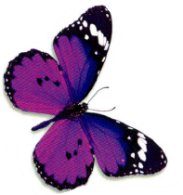 SPONSOR SPOTLIGHTIn our Sponsor Spotlight, we're honored to showcase Morning Manna Ministry, Inc., led by the compassionate Bishop Kevin Betton Sr. Their consistent monthly donations have been a pillar of support for Fair Haven. Last year, Bishop Betton expressed a desire to deepen their impact, leading to an opportunity to address the Cathedral of Praise congregation in Hinesville. Additionally, we shared our mission on the Morning Manna Ministry podcast, which averages 1,000 views per episode. The exposure to make others aware of domestic violence and Fair Haven was invaluable, but the heart and support of the people involved are what truly make a difference. We're profoundly grateful for the partnership with Morning Manna Ministry—a group with a genuine commitment to serving others.